CURRICULUM VITAE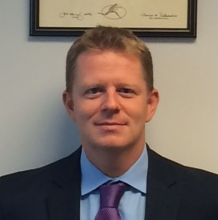 Balazs Galdi, M.D.BUSINESS ADDRESS:		Rutgers New Jersey Medical School					North Jersey Orthopedic Institute					140 Bergen Street, ACC D1610					Newark, NJ 07103	Office Phone: (973)972-8240							Fax: (973)972-9367LANGUAGES SPOKEN:		English and Hungarian - FluentItalian and Spanish - ProficientHOSPITAL APPOINTMENTS:	9/17/2014			Assistant Professor of Orthopedic Surgery						Department of Orthopedic Surgery					Division of Sports Medicine					Rutgers New Jersey Medical School					Newark, NJEDUCATION:			1996-2000			Bergen Catholic High School					Oradell, New Jersey2000-2004			Bachelor of Arts, Biological Sciences					Summa Cum Laude; Cumulative GPA: 3.91							Rutgers University					New Brunswick, New Jersey2004-2008			Doctor of Medicine					Albert Einstein College of Medicine					Bronx, New York	POST-DOCTORAL TRAINING:	2008-2013			Resident in Orthopedic Surgery					University of Medicine and Dentistry of New Jersey					New Jersey Medical School					Newark, New Jersey					Program Director: Wayne Berberian, M.D.					Chairman of Orthopedics: Joseph Benevenia, M.D.	2013-2014			Clinical Fellow in Shoulder, Elbow, and Sports Medicine					Department of Orthopedic Surgery					New York Presbyterian Hospital					Columbia University Medical Center					Program Director: William N. Levine, M.D.					Chairman of Orthopedics: Louis U. Bigliani, M.D.PROFESSIONAL SOCIETIES:	2004 - Present			Phi Beta Kappa Academic Honor Society	2008 - Present			Alpha Omega Alpha Honor Medical Society	2008 - Present			American Academy of Orthopedic Surgeons	2011 - Present			Arthroscopy Association of North AmericaBOARD CERTIFICATION: 		07/11/2013			American Board of Orthopedic Surgery					Part One Written Boards - Pass					Currently Board EligibleMEDICAL LICENSES: 		New York State Medical License #267987					New Jersey State Medical License #25MA09490300AWARDS AND HONORS:		2000 - 2004			Rutgers College Dean’s List Eight Consecutive Semesters2001 - 2002			Rutgers College Award for Scholastic Excellence2001 - 2004			Rutgers College Robert Druskin Honorary Scholar2002 - 2004			Rutgers University Scholar-Athlete Award 2003 - 2004			Big East Conference Scholar-Athlete Award2003 - 2004			Rutgers University President’s Award2003 - 2004			NCAA Division One Academic All-American2003 - 2004	Captain and Most Valuable Player, Rutgers University Division One Men’s Tennis Team 2004				Phi Beta Kappa, Alpha Chapter of New Jersey2004 - 2008	Golding Distinguished Scholar, Albert Einstein College of Medicine2008				Alpha Omega Alpha Honor Medical SocietyPUBLICATIONS:			Ulnar neuropathy due to anconeus epitrochlearis: A Case Report. Nellans K, Galdi B, Kim HK, Levine WN. Orthopedics. 2014 August 1;37(8):e743-5.Glenoid Revision is Best Treated with Glenoid Implants- Affirms. Galdi B, Bigliani LU. Semin Arthroplasty. 2014 February; 25(1): 48-53.Primary Anterior-Inferior 2.7mm versus 3.5mm Plating for AO/OTA Type B Clavicle Fractures: A Comparative Cohort Clinical Outcomes Study. Galdi B, Yoon RS, Choung EW, Reilly MC, Sirkin MS, Smith WR, Liporace FA. Journal of Orthopedic Trauma. 2013 March; 27(3): 121-125.Osteoid Osteoma of the Thumb: A Case Report. Galdi B, Capo J, Nourbakhsh A, Patterson F. HAND. 2010 December; 5(4): 423-426.Autologous Hamstring ACL Graft Failure using the Anteromedial Portal Technique with Suspensory Femoral Fixation: A Case Series of 7 Patients. Galdi B, Reyes A, Levine WN.Accepted to the Orthopedic Journal of Sports MedicineReverse Total Arthroplasty for Proximal Humerus Fractures. Jobin C, Galdi B, Levine WN. Accepted to the Journal of the American Academy of Orthopedic SurgeonsThe Thrower's Shoulder: An Update. Brabston EW, Galdi B, Ahmad CS. Accepted to the Journal of Bone and Joint Surgery Trabecular Metal versus Standard Hemiarthroplasty in the Treatment of 3 and 4 Part Proximal Humerus Fractures. Galdi B, Cody EA, Brabston EW, Greiwe RM, Ahmad CS, Bigliani LU, Levine WN. Accepted to the Journal of Orthopedic TraumaPatients Have Strong Preferences and Perceptions for Biceps Tenotomy versus Tenodesis. Galdi B, Southren D, Brabston EW, Popkin CA, Jobin CM, Levine WN, Ahmad CS. Submitted to the Journal of Bone and Joint SurgeryReconstruction and Surgical Simulation of 3 and 4 Part Proximal Humerus Fractures Using Patient Specific 3-D CT Modeling. Khanna K, Jobin CM, Levine WN, Brabston EW, Galdi B, Gardner TR, Ahmad CS. Submitted to the Journal of Orthopedic TraumaCURRENT RESEARCH:Biceps Tenodesis versus Tenotomy – A Prospective Randomized Control Trial. J, Galdi B, Brabston EW, Southren D, Jobin C, Levine WN.Clinical Outcomes of Various Biceps Tenodesis Techniques: A Retrospective Review. Galdi B, Southren D, Ahmad CS. Diagnostic Shoulder Ultrasound Learning Curve. Galdi B, Jones D, Levine WN.Patient Perceptions of Biceps Tenotomy versus Tenodesis. Galdi B, Brabston EW, Southren D, Ahmad CS. Preoperative Synovitis in Type 2 SLAP Lesions. Brabston EW, Galdi B, Ahmad CS.Primary Anterior-Inferior 2.7mm versus 3.5mm Plating for AO/OTA Type B Clavicle Fractures: A Biomechanical Follow-Up to a Clinical Outcomes Study. Galdi B, Reilly MC, Sirkin MS, Donegan DJ, Liporace FA.Reliability and Validity of Reverse Total Shoulder Arthroplasty Radiographic Measurements. Vogel L, Galdi B, Jobin C. Subscapularis Tenotomy versus Lesser Tuberosity Osteotomy: A Prospective, Randomized Study. Hsu S, Galdi B, Ahmad CS, Bilgiani LU, Levine WN.The Effect of Smoking on Rotator Cuff Repair: Functional Outcomes and Cuff Integrity. Galdi B, Anakwenze O, Southren D, Jobin C, Ahmad CS, Levine WN.BOOK CHAPTERS:Physical Examination of the Biceps Tendon and Acromioclavicular Joint in Physical Examination and Diagnosis of Shoulder and Elbow Disorders. Galdi B, Jobin C.Currently in publicationThe Painful Labral Repair in Shoulder and Elbow Trauma and Its Complications: Volume I The shoulder. Galdi B, Ahmad CS.Currently in publicationPosterosuperior & Anterosuperior Impingement in Overhead Athletes in Sports Injuries to the Shoulder and Elbow. Galdi B, Brabston EW, Ahmad CS.Currently in publicationPRESENTATIONS:Patients Have Strong Preferences and Perceptions for Biceps Tenotomy versus Tenodesis. Galdi B, Southren D, Brabston EW, Popkin CA, Jobin CM, Levine WN, Ahmad CS.Accepted to the 2015 American Academy of Orthopedic Surgeons Annual MeetingPresented at the 2014 West Point Sports Fellows MeetingPrimary Anterior-Inferior 2.7mm versus 3.5mm Plating for AO/OTA Type B Clavicle Fractures: A Comparative Cohort Clinical Outcomes Study. Galdi B, Yoon RS, Choung EW, Reilly MC, Sirkin MS, Smith WR, Liporace FAPresented at the 2012 AO North America Annual MeetingPresented at the 2012 New Jersey Orthopedic Society Annual MeetingAutomated Analysis of 3D Glenoid Version. Ghafurian S, Galdi B, Tan V, Li K.Presented at the 2012 American Society of Biomechanics Annual Meeting	